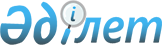 "Кент және ауылдық округтердің 2019-2021 жылдарға арналған бюджеттері туралы" Жаңақорған аудандық мәслихатының 2018 жылғы 27 желтоқсандағы №300 шешіміне өзгерістер енгізу туралы
					
			Мерзімі біткен
			
			
		
					Қызылорда облысы Жаңақорған аудандық мәслихатының 2019 жылғы 20 наурыздағы № 324 шешімі. Қызылорда облысының Әділет департаментінде 2019 жылғы 28 наурызда № 6754 болып тіркелді. Мерзімі біткендіктен қолданыс тоқтатылды
      "Қазақстан Республикасының Бюджет кодексі" Қазақстан Республикасының 2008 жылғы 4 желтоқсандағы кодексінің 109-1 бабына және "Қазақстан Республикасындағы жергілікті мемлекеттік басқару және өзін-өзі басқару туралы" Қазақстан Республикасының 2001 жылғы 23 қаңтардағы Заңының 6-бабына сәйкес, Жаңақорған аудандық мәслихаты ШЕШІМ ҚАБЫЛДАДЫ:
      1. "Кент және ауылдық округтердің 2019-2021 жылдарға арналған бюджеттері туралы" Жаңақорған аудандық мәслихатының 2018 жылғы 27 желтоқсандағы № 300 шешіміне (нормативтік құқықтық актілерді мемлекеттік тіркеу Тізілімінде 6632 нөмірімен тіркелген, Қазақстан Республикасының нормативтік құқықтық актілердің эталондық бақылау банкінде 2019 жылғы 16 қаңтарда жарияланған) мынадай өзгерістер енгізілсін:
      1-тармақ мынадай жаңа редакцияда жазылсын:
      "1. Кент және ауылдық округтердің 2019-2021 жылдарға арналған бюджеттері 1-33 қосымшаларға сәйкес, оның ішінде 2019 жылға мынадай көлемдерде бекітілсін:
      1) кірістер – 2 592 907,2 мың теңге, оның ішінде: 
      Жаңақорған кенті – 1 220 160,2 мың теңге;
      Шалқия кенті – 98 619,1 мың теңге;
      Келінтөбе ауылдық округі – 127 445,1 мың теңге;
      Аққорған ауылдық округі – 271 872 мың теңге;
      Қожакент ауылдық округі – 122 987 мың теңге;
      Сунақата ауылдық округі – 93 689 мың теңге;
      Төменарық ауылдық округі – 185 843 мың теңге;
      Сүттіқұдық ауылдық округі – 128 986 мың теңге;
      Ақүйік ауылдық округі – 116 285 мың теңге;
      Бесарық ауылдық округі – 132 436,8 мың теңге;
      Жаңарық ауылдық округі – 94 584 мың теңге;
      салықтық түсімдер – 134 225 мың теңге, оның ішінде:
      Жаңақорған кенті – 93 658 мың теңге;
      Шалқия кенті – 6 690 мың теңге;
      Келінтөбе ауылдық округі – 3 985 мың теңге;
      Аққорған ауылдық округі – 5 419 мың теңге;
      Қожакент ауылдық округі – 4 336 мың теңге;
      Сунақата ауылдық округі – 3 635 мың теңге;
      Төменарық ауылдық округі – 4 492 мың теңге;
      Сүттіқұдық ауылдық округі – 3 142 мың теңге;
      Ақүйік ауылдық округі – 2 646 мың теңге;
      Бесарық ауылдық округі – 3 464 мың теңге;
      Жаңарық ауылдық округі – 2 758 мың теңге;
      салықтық емес түсімдер – 960 мың теңге, оның ішінде:
      Жаңақорған кенті – 100 мың теңге;
      Шалқия кенті – 0;
      Келінтөбе ауылдық округі – 715 мың теңге;
      Аққорған ауылдық округі – 0;
      Қожакент ауылдық округі – 0;
      Сунақата ауылдық округі – 0;
      Төменарық ауылдық округі – 79 мың теңге;
      Сүттіқұдық ауылдық округі – 0;
      Ақүйік ауылдық округі – 0;
      Бесарық ауылдық округі – 36 мың теңге;
      Жаңарық ауылдық округі – 30 мың теңге;
      негізгі капиталды сатудан түсетін түсімдер – 0; 
      трансферттер түсімі – 2 457 722,2 мың теңге, оның ішінде:
      Жаңақорған кенті – 1 126 402,2 мың теңге;
      Шалқия кенті – 91 929,1 мың теңге;
      Келінтөбе ауылдық округі – 122 745,1 мың теңге;
      Аққорған ауылдық округі – 266 453 мың теңге;
      Қожакент ауылдық округі – 118 651 мың теңге;
      Сунақата ауылдық округі – 90 054 мың теңге;
      Төменарық ауылдық округі – 181 272мың теңге;
      Сүттіқұдық ауылдық округі – 125 844 мың теңге;
      Ақүйік ауылдық округі – 113 639 мың теңге;
      Бесарық ауылдық округі – 128 936,8 мың теңге;
      Жаңарық ауылдық округі – 91 796 мың теңге;
      2) шығындар – 2 678 759,8 мың теңге, оның ішінде: 
      Жаңақорған кенті – 1 289 005,9 мың теңге;
      Шалқия кенті – 99 365,9 мың теңге;
      Келінтөбе ауылдық округі – 128 469,1 мың теңге;
      Аққорған ауылдық округі – 274 755,6 мың теңге;
      Қожакент ауылдық округі – 123 831,6 мың теңге;
      Сунақата ауылдық округі – 96 519 мың теңге;
      Төменарық ауылдық округі – 190 756мың теңге;
      Сүттіқұдық ауылдық округі – 129 570,4 мың теңге;
      Ақүйік ауылдық округі – 117 478 мың теңге;
      Бесарық ауылдық округі – 132 680,2 мың теңге;
      Жаңарық ауылдық округі – 96 328,1 мың теңге;
      3) таза бюджеттік кредиттеу – 0, оның ішінде:
      бюджеттік кредиттер – 0;
      бюджеттік кредиттерді өтеу – 0;
      4) қаржы активтерімен операциялар бойынша сальдо – 0, оның ішінде:
      қаржы активтерін сатып алу – 0;
      мемлекеттің қаржы активтерін сатудан түсетін түсімдер – 0;
      5) бюджет тапшылығы (профициті) – 0;
      6) бюджет тапшылығын қаржыландыру (профицитті пайдалану) – 0;
      7) бюджет қаражатының пайдаланатын қалдықтары – 85 852,2 мың теңге.".
      2. Аталған шешімнің 1, 4, 7, 10, 13, 16, 19, 22, 28, 31-қосымшалары осы шешімнің 1, 2, 3, 4, 5, 6, 7, 8, 9, 10-қосымшаларына сәйкес жаңа редакцияда жазылсын.
      3. Осы шешім 2019 жылғы 1 қаңтардан бастап қолданысқа енгізіледі және ресми жариялауға жатады. 2019 жылға арналған Жаңақорған кентінің бюджеті 2019 жылға арналған Шалқия кентінің бюджеті 2019 жылға арналған Келінтөбе ауылдық округінің бюджеті 2019 жылға арналған Аққорған ауылдық округінің бюджеті 2019 жылға арналған Қожакент ауылдық округінің бюджеті 2019 жылға арналған Сунақата ауылдық округінің бюджеті 2019 жылға арналған Төменарық ауылдық округінің бюджеті 2019 жылға арналған Сүттіқұдық ауылдық округінің бюджеті 2019 жылға арналған Бесарық ауылдық округінің бюджеті 2019 жылға арналған Жаңарық ауылдық округінің бюджеті
					© 2012. Қазақстан Республикасы Әділет министрлігінің «Қазақстан Республикасының Заңнама және құқықтық ақпарат институты» ШЖҚ РМК
				
      Жаңақорған аудандық мәслихатыныңкезектен тыс ХХХІІ сессиясының төрағасы 

А.Налибаев

      Жаңақорған аудандық мәслихатыныңхатшысы

Е.Ильясов
Жаңақорған аудандық мәслихатының 2019 жылғы "20" наурыздағы кезектен тыс XXXII сессиясының №324 шешіміне 1 қосымшаЖаңақорған аудандық мәслихатының 2018 жылғы 27 желтоқсандағы кезектен тыс ХХVIIІ сессиясының №300 шешіміне 1 қосымша
Санаты
Санаты
Санаты
Санаты
Санаты
Сомасы, мың теңге
Сыныбы
Сыныбы
Сыныбы
Сыныбы
Сомасы, мың теңге
Ішкі сыныбы
Ішкі сыныбы
Ішкі сыныбы
Сомасы, мың теңге
I. КІРІСТЕР
I. КІРІСТЕР
1 220 160,2
1
Салықтық түсімдер
Салықтық түсімдер
93 658
01
Табыс салығы
Табыс салығы
52 395
2
Жеке табыс салығы
Жеке табыс салығы
52 395
04
Меншiкке салынатын салықтар
Меншiкке салынатын салықтар
41 263
1
Мүлiкке салынатын салықтар
Мүлiкке салынатын салықтар
1 578
3
Жер салығы
Жер салығы
3 889
4
Көлiк құралдарына салынатын салық
Көлiк құралдарына салынатын салық
35 796
2
Салықтық емес түсiмдер
Салықтық емес түсiмдер
100
01
Мемлекеттік меншіктен түсетін кірістер
Мемлекеттік меншіктен түсетін кірістер
100
5
Мемлекет меншігіндегі мүлікті жалға беруден түсетін кірістер
Мемлекет меншігіндегі мүлікті жалға беруден түсетін кірістер
100
4
Трансферттердің түсімдері
Трансферттердің түсімдері
1 126 402,2
02
Мемлекеттiк басқарудың жоғары тұрған органдарынан түсетiн трансферттер
Мемлекеттiк басқарудың жоғары тұрған органдарынан түсетiн трансферттер
1 126 402,2
3
Аудандардың (облыстық маңызы бар қаланың) бюджетінен трансферттер
Аудандардың (облыстық маңызы бар қаланың) бюджетінен трансферттер
1 126 402,2
Функционалдық топ
Функционалдық топ
Функционалдық топ
Функционалдық топ
Функционалдық топ
Сомасы, мың теңге
Функционалдық кіші топ
Функционалдық кіші топ
Функционалдық кіші топ
Функционалдық кіші топ
Сомасы, мың теңге
Бюджеттік бағдарламалардың әкімшісі
Бюджеттік бағдарламалардың әкімшісі
Бюджеттік бағдарламалардың әкімшісі
Сомасы, мың теңге
Бағдарлама
Бағдарлама
Сомасы, мың теңге
Атауы
Сомасы, мың теңге
II. ШЫҒЫНДАР
1 289 005,9
01
Жалпы сипаттағы мемлекеттiк қызметтер
66 438,2
1
Мемлекеттiк басқарудың жалпы функцияларын орындайтын өкiлдi, атқарушы және басқа органдар
66 438,2
124
Аудандық маңызы бар қала, ауыл, кент, ауылдық округ әкімінің аппараты
66 438,2
001
Аудандық маңызы бар қала, ауыл, кент, ауылдық округ әкімінің қызметін қамтамасыз ету жөніндегі қызметтер
65 104,2
032
Ведомстволық бағынысты мемлекеттік мекемелердің және ұйымдардың күрделі шығыстары
1 334
04
Бiлiм беру
918 895
1
Мектепке дейiнгi тәрбие және оқыту
909 825
124
Аудандық маңызы бар қала, ауыл, кент, ауылдық округ әкімінің аппараты
909 825
004
Мектепке дейінгі тәрбиелеу және оқыту және мектепке дейінгі тәрбиелеу және оқыту ұйымдарында медициналық қызмет көрсетуді ұйымдастыру
304 795
041
Мектепке дейінгі білім беру ұйымдарында мемлекеттік білім беру тапсырысын іске асыруға
605 030
2
Бастауыш, негізгі орта және жалпы орта білім беру
9 070
124
Аудандық маңызы бар қала, ауыл, кент, ауылдық округ әкімінің аппараты
9 070
005
Ауылдық жерлерде оқушыларды жақын жердегі мектепке дейін тегін алып баруды және одан алып қайтуды ұйымдастыру
9 070
06
Әлеуметтiк көмек және әлеуметтiк қамсыздандыру
30 667
2
Әлеуметтiк көмек
30 667
124
Аудандық маңызы бар қала, ауыл, кент, ауылдық округ әкімінің аппараты
30 667
003
Мұқтаж азаматтарға үйде әлеуметтік көмек көрсету
30 667
07
Тұрғын үй-коммуналдық шаруашылық
165 304,7
3
Елді-мекендерді көркейту
165 304,7
124
Аудандық маңызы бар қала, ауыл, кент, ауылдық округ әкімінің аппараты
165 304,7
008
Елді мекендерде көшелерді жарықтандыру
108 396
009
Елді мекендердің санитариясын қамтамасыз ету
17 045
011
Елді мекендерді абаттандыру мен көгалдандыру
39 863,7
08
Мәдениет, спорт, туризм және ақпараттық кеңістiк
19 290
1
Мәдениет саласындағы қызмет
19 290
124
Аудандық маңызы бар қала, ауыл, кент, ауылдық округ әкімінің аппараты
19 290
006
Жергілікті деңгейде мәдени-демалыс жұмысын қолдау
19 290
13
Басқалар
88 411
9
Басқалар
88 411
124
Аудандық маңызы бар қала, ауыл, кент, ауылдық округ әкімінің аппараты
88 411
040
Өңірлерді дамытудың 2020 жылға дейінгі бағдарламасы шеңберінде өңірлерді экономикалық дамытуға жәрдемдесу бойынша шараларды іске асыруға ауылдық елді мекендерді жайластыруды шешуге арналған іс-шараларды іске асыру
88 411
15
Трансферттер
4 946,6
1
Трансферттер
4 946,6
124
Аудандық маңызы бар қала, ауыл, кент, ауылдық округ әкімінің аппараты
4 946,6
048
Пайдаланылмаған (толық пайдаланылмаған) нысаналы трансферттерді қайтару
4 308,6
049
Бюджет заңнамасымен қарастырылған жағдайларда жалпы сипаттағы трансферттерді қайтару
638
3. Таза бюджеттік кредит беру
0
4. Қаржы активтерімен жасалатын операциялар бойынша сальдо
0
5. Бюджет тапшылығы (профициті)
0
6. Бюджет тапшылығын қаржыландыру (профицитті пайдалану)
0
8
Бюджет қаражатының пайдаланылатын қалдықтары
73 154,3
01
Бюджет қаражаты қалдықтары
73 154,3
1
Бюджет қаражатының бос қалдықтары
73 154,3Жаңақорған аудандық мәслихатының 2019 жылғы "20" наурыздағы кезектен тыс XXXII сессиясының №324 шешіміне 2 қосымшаЖаңақорған аудандық мәслихатының 2018 жылғы 27 желтоқсандағы кезектен тыс ХХVIIІ сессиясының №300 шешіміне 4 қосымша
Санаты
Санаты
Санаты
Санаты
Санаты
Сомасы, мың теңге
Сыныбы
Сыныбы
Сыныбы
Сыныбы
Сомасы, мың теңге
Ішкі сыныбы
Ішкі сыныбы
Ішкі сыныбы
Сомасы, мың теңге
I. КІРІСТЕР
I. КІРІСТЕР
98 619,1
1
Салықтық түсімдер
Салықтық түсімдер
6 690
01
Табыс салығы
Табыс салығы
401
2
Жеке табыс салығы
Жеке табыс салығы
401
04
Меншiкке салынатын салықтар
Меншiкке салынатын салықтар
6 289
1
Мүлiкке салынатын салықтар
Мүлiкке салынатын салықтар
59
3
Жер салығы
Жер салығы
204
4
Көлiк құралдарына салынатын салық
Көлiк құралдарына салынатын салық
6 026
4
Трансферттердің түсімдері
Трансферттердің түсімдері
91 929,1
02
Мемлекеттiк басқарудың жоғары тұрған органдарынан түсетiн трансферттер
Мемлекеттiк басқарудың жоғары тұрған органдарынан түсетiн трансферттер
91 929,1
3
Аудандардың (облыстық маңызы бар қаланың) бюджетінен трансферттер
Аудандардың (облыстық маңызы бар қаланың) бюджетінен трансферттер
91 929,1
Функционалдық топ
Функционалдық топ
Функционалдық топ
Функционалдық топ
Функционалдық топ
Сомасы, мың теңге
Функционалдық кіші топ
Функционалдық кіші топ
Функционалдық кіші топ
Функционалдық кіші топ
Сомасы, мың теңге
Бюджеттік бағдарламалардың әкімшісі
Бюджеттік бағдарламалардың әкімшісі
Бюджеттік бағдарламалардың әкімшісі
Сомасы, мың теңге
Бағдарлама
Бағдарлама
Сомасы, мың теңге
Атауы
Сомасы, мың теңге
II. ШЫҒЫНДАР
99 365,9
01
Жалпы сипаттағы мемлекеттiк қызметтер
22 981,8
1
Мемлекеттiк басқарудың жалпы функцияларын орындайтын өкiлдi, атқарушы және басқа органдар
22 981,8
124
Аудандық маңызы бар қала, ауыл, кент, ауылдық округ әкімінің аппараты
22 981,8
001
Аудандық маңызы бар қала, ауыл, кент, ауылдық округ әкімінің қызметін қамтамасыз ету жөніндегі қызметтер
22 701,8
022
Мемлекеттік органның күрделі шығыстары
280
04
Бiлiм беру
56 089,1
1
Мектепке дейiнгi тәрбие және оқыту
56 089,1
124
Аудандық маңызы бар қала, ауыл, кент, ауылдық округ әкімінің аппараты
56 089,1
004
Мектепке дейінгі тәрбиелеу және оқыту және мектепке дейінгі тәрбиелеу және оқыту ұйымдарында медициналық қызмет көрсетуді ұйымдастыру
28 456,1
041
Мектепке дейінгі білім беру ұйымдарында мемлекеттік білім беру тапсырысын іске асыруға
27 633
05
Денсаулық сақтау
4
9
Денсаулық сақтау саласындағы өзге де қызметтер
4
124
Аудандық маңызы бар қала, ауыл, кент, ауылдық округ әкімінің аппараты
4
002
Шұғыл жағдайларда науқасы ауыр адамдарды дәрігерлік көмек көрсететін жақын жердегі денсаулық сақтау ұйымына жеткізуді ұйымдастыру
4
06
Әлеуметтiк көмек және әлеуметтiк қамсыздандыру
1 420
2
Әлеуметтiк көмек
1 420
124
Аудандық маңызы бар қала, ауыл, кент, ауылдық округ әкімінің аппараты
1 420
003
Мұқтаж азаматтарға үйде әлеуметтік көмек көрсету
1 420
07
Тұрғын үй-коммуналдық шаруашылық
8 388
3
Елді-мекендерді көркейту
8 388
124
Аудандық маңызы бар қала, ауыл, кент, ауылдық округ әкімінің аппараты
8 388
008
Елді мекендерде көшелерді жарықтандыру
2 173
009
Елді мекендердің санитариясын қамтамасыз ету
250
011
Елді мекендерді абаттандыру мен көгалдандыру
5 965
08
Мәдениет, спорт, туризм және ақпараттық кеңістiк
7 354
1
Мәдениет саласындағы қызмет
7 113
124
Аудандық маңызы бар қала, ауыл, кент, ауылдық округ әкімінің аппараты
7 113
006
Жергілікті деңгейде мәдени-демалыс жұмысын қолдау
7 113
2
Спорт
241
124
Аудандық маңызы бар қала, ауыл, кент, ауылдық округ әкімінің аппараты
241
028
Жергілікті деңгейде дене шынықтыру-сауықтыру және спорттық іс-шараларды өткізу
241
13
Басқалар
3 129
9
Басқалар
3 129
124
Аудандық маңызы бар қала, ауыл, кент, ауылдық округ әкімінің аппараты
3 129
040
Өңірлерді дамытудың 2020 жылға дейінгі бағдарламасы шеңберінде өңірлерді экономикалық дамытуға жәрдемдесу бойынша шараларды іске асыруға ауылдық елді мекендерді жайластыруды шешуге арналған іс-шараларды іске асыру
3 129
15
Трансферттер
92
1
Трансферттер
92
124
Аудандық маңызы бар қала, ауыл, кент, ауылдық округ әкімінің аппараты
92
048
Пайдаланылмаған (толық пайдаланылмаған) нысаналы трансферттерді қайтару
92
3. Таза бюджеттік кредит беру
0
4. Қаржы активтерімен жасалатын операциялар бойынша сальдо
0
5. Бюджет тапшылығы (профициті)
0
6. Бюджет тапшылығын қаржыландыру (профицитті пайдалану)
0
8
Бюджет қаражатының пайдаланылатын қалдықтары
838,8
01
Бюджет қаражаты қалдықтары
838,8
1
Бюджет қаражатының бос қалдықтары
838,8Жаңақорған аудандық мәслихатының 2019 жылғы "29" наурыздағы кезектен тыс XXXII сессиясының №324 шешіміне 3 қосымшаЖаңақорған аудандық мәслихатының 2018 жылғы 27 желтоқсандағы кезектен тыс ХХVIIІ сессиясының №300 шешіміне 7 қосымша
Санаты
Санаты
Санаты
Санаты
Санаты
Сомасы, мың теңге
Сыныбы
Сыныбы
Сыныбы
Сыныбы
Сомасы, мың теңге
Ішкі сыныбы
Ішкі сыныбы
Ішкі сыныбы
Сомасы, мың теңге
I. КІРІСТЕР
I. КІРІСТЕР
127 445,1
1
Салықтық түсімдер
Салықтық түсімдер
3 985
01
Табыс салығы
Табыс салығы
299
2
Жеке табыс салығы
Жеке табыс салығы
299
04
Меншiкке салынатын салықтар
Меншiкке салынатын салықтар
3 686
1
Мүлiкке салынатын салықтар
Мүлiкке салынатын салықтар
41
3
Жер салығы
Жер салығы
358
4
Көлiк құралдарына салынатын салық
Көлiк құралдарына салынатын салық
3 287
2
Салықтық емес түсiмдер
Салықтық емес түсiмдер
715
01
Мемлекеттік меншіктен түсетін кірістер
Мемлекеттік меншіктен түсетін кірістер
715
5
Мемлекет меншігіндегі мүлікті жалға беруден түсетін кірістер
Мемлекет меншігіндегі мүлікті жалға беруден түсетін кірістер
715
4
Трансферттердің түсімдері
Трансферттердің түсімдері
122 745,1
02
Мемлекеттiк басқарудың жоғары тұрған органдарынан түсетiн трансферттер
Мемлекеттiк басқарудың жоғары тұрған органдарынан түсетiн трансферттер
122 745,1
3
Аудандардың (облыстық маңызы бар қаланың) бюджетінен трансферттер
Аудандардың (облыстық маңызы бар қаланың) бюджетінен трансферттер
122 745,1
Функционалдық топ
Функционалдық топ
Функционалдық топ
Функционалдық топ
Функционалдық топ
Сомасы, мың теңге
Функционалдық кіші топ
Функционалдық кіші топ
Функционалдық кіші топ
Функционалдық кіші топ
Сомасы, мың теңге
Бюджеттік бағдарламалардың әкімшісі
Бюджеттік бағдарламалардың әкімшісі
Бюджеттік бағдарламалардың әкімшісі
Сомасы, мың теңге
Бағдарлама
Бағдарлама
Сомасы, мың теңге
Атауы
Сомасы, мың теңге
II. ШЫҒЫНДАР 
128 469,1
01
Жалпы сипаттағы мемлекеттiк қызметтер
23 096
1
Мемлекеттiк басқарудың жалпы функцияларын орындайтын өкiлдi, атқарушы және басқа органдар
23 096
124
Аудандық маңызы бар қала, ауыл, кент, ауылдық округ әкімінің аппараты
23 096
001
Аудандық маңызы бар қала, ауыл, кент, ауылдық округ әкімінің қызметін қамтамасыз ету жөніндегі қызметтер
23 096
04
Бiлiм беру
69 184,1
1
Мектепке дейiнгi тәрбие және оқыту
69 184,1
124
Аудандық маңызы бар қала, ауыл, кент, ауылдық округ әкімінің аппараты
69 184,1
004
Мектепке дейінгі тәрбиелеу және оқыту және мектепке дейінгі тәрбиелеу және оқыту ұйымдарында медициналық қызмет көрсетуді ұйымдастыру
54 640,1
041
Мектепке дейінгі білім беру ұйымдарында мемлекеттік білім беру тапсырысын іске асыруға
14 544
06
Әлеуметтiк көмек және әлеуметтiк қамсыздандыру
5 155
2
Әлеуметтiк көмек
5 155
124
Аудандық маңызы бар қала, ауыл, кент, ауылдық округ әкімінің аппараты
5 155
003
Мұқтаж азаматтарға үйде әлеуметтік көмек көрсету
5 155
07
Тұрғын үй-коммуналдық шаруашылық
12 102
3
Елді-мекендерді көркейту
12 102
124
Аудандық маңызы бар қала, ауыл, кент, ауылдық округ әкімінің аппараты
12 102
008
Елді мекендерде көшелерді жарықтандыру
3 552
009
Елді мекендердің санитариясын қамтамасыз ету
250
011
Елді мекендерді абаттандыру мен көгалдандыру
8 300
08
Мәдениет, спорт, туризм және ақпараттық кеңістiк
14 686
1
Мәдениет саласындағы қызмет
14 445
124
Аудандық маңызы бар қала, ауыл, кент, ауылдық округ әкімінің аппараты
14 445
006
Жергілікті деңгейде мәдени-демалыс жұмысын қолдау
14 445
2
Спорт
241
124
Аудандық маңызы бар қала, ауыл, кент, ауылдық округ әкімінің аппараты
241
028
Жергілікті деңгейде дене шынықтыру-сауықтыру және спорттық іс-шараларды өткізу
241
13
Басқалар
4 246
9
Басқалар
4 246
124
Аудандық маңызы бар қала, ауыл, кент, ауылдық округ әкімінің аппараты
4 246
040
Өңірлерді дамытудың 2020 жылға дейінгі бағдарламасы шеңберінде өңірлерді экономикалық дамытуға жәрдемдесу бойынша шараларды іске асыруға ауылдық елді мекендерді жайластыруды шешуге арналған іс-шараларды іске асыру
4 246
3. Таза бюджеттік кредит беру
0
4. Қаржы активтерімен жасалатын операциялар бойынша сальдо
0
5. Бюджет тапшылығы (профициті)
0
6. Бюджет тапшылығын қаржыландыру (профицитті пайдалану)
0
8
Бюджет қаражатының пайдаланылатын қалдықтары
1 024
01
Бюджет қаражаты қалдықтары
1 024
1
Бюджет қаражатының бос қалдықтары
1 024Жаңақорған аудандық мәслихатының 2019 жылғы "20" наурыздағы кезектен тыс XXXII сессиясының №324 шешіміне 4 қосымшаЖаңақорған аудандық мәслихатының 2018 жылғы 27 желтоқсандағы кезектен тыс ХХVIIІ сессиясының №300 шешіміне 10 қосымша
Санаты
Санаты
Санаты
Санаты
Санаты
Сомасы, мың теңге
Сыныбы
Сыныбы
Сыныбы
Сыныбы
Сомасы, мың теңге
Ішкі сыныбы
Ішкі сыныбы
Ішкі сыныбы
Сомасы, мың теңге
I. КІРІСТЕР
I. КІРІСТЕР
271 872
1
Салықтық түсімдер
Салықтық түсімдер
5 419
01
Табыс салығы
Табыс салығы
555
2
Жеке табыс салығы
Жеке табыс салығы
555
04
Меншiкке салынатын салықтар
Меншiкке салынатын салықтар
4 864
1
Мүлiкке салынатын салықтар
Мүлiкке салынатын салықтар
160
3
Жер салығы
Жер салығы
481
4
Көлiк құралдарына салынатын салық
Көлiк құралдарына салынатын салық
4 223
4
Трансферттердің түсімдері
Трансферттердің түсімдері
266 453
02
Мемлекеттiк басқарудың жоғары тұрған органдарынан түсетiн трансферттер
Мемлекеттiк басқарудың жоғары тұрған органдарынан түсетiн трансферттер
266 453
3
Аудандардың (облыстық маңызы бар қаланың) бюджетінен трансферттер
Аудандардың (облыстық маңызы бар қаланың) бюджетінен трансферттер
266 453
Функционалдық топ
Функционалдық топ
Функционалдық топ
Функционалдық топ
Функционалдық топ
Сомасы, мың теңге
Функционалдық кіші топ
Функционалдық кіші топ
Функционалдық кіші топ
Функционалдық кіші топ
Сомасы, мың теңге
Бюджеттік бағдарламалардың әкімшісі
Бюджеттік бағдарламалардың әкімшісі
Бюджеттік бағдарламалардың әкімшісі
Сомасы, мың теңге
Бағдарлама
Бағдарлама
Сомасы, мың теңге
Атауы
Сомасы, мың теңге
II. ШЫҒЫНДАР
274 755,6
01
Жалпы сипаттағы мемлекеттiк қызметтер
38 977,6
1
Мемлекеттiк басқарудың жалпы функцияларын орындайтын өкiлдi, атқарушы және басқа органдар
38 977,6
124
Аудандық маңызы бар қала, ауыл, кент, ауылдық округ әкімінің аппараты
38 977,6
001
Аудандық маңызы бар қала, ауыл, кент, ауылдық округ әкімінің қызметін қамтамасыз ету жөніндегі қызметтер
30 927
022
Мемлекеттік органның күрделі шығыстары
200,6
032
Ведомстволық бағынысты мемлекеттік мекемелердің және ұйымдардың күрделі шығыстары
7 850
04
Бiлiм беру
195 273
1
Мектепке дейiнгi тәрбие және оқыту
195 273
124
Аудандық маңызы бар қала, ауыл, кент, ауылдық округ әкімінің аппараты
195 273
004
Мектепке дейінгі тәрбиелеу және оқыту және мектепке дейінгі тәрбиелеу және оқыту ұйымдарында медициналық қызмет көрсетуді ұйымдастыру
129 825
041
Мектепке дейінгі білім беру ұйымдарында мемлекеттік білім беру тапсырысын іске асыруға
65 448
06
Әлеуметтiк көмек және әлеуметтiк қамсыздандыру
3 322
2
Әлеуметтiк көмек
3 322
124
Аудандық маңызы бар қала, ауыл, кент, ауылдық округ әкімінің аппараты
3 322
003
Мұқтаж азаматтарға үйде әлеуметтік көмек көрсету
3 322
07
Тұрғын үй-коммуналдық шаруашылық
20 815
3
Елді-мекендерді көркейту
20 815
124
Аудандық маңызы бар қала, ауыл, кент, ауылдық округ әкімінің аппараты
20 815
008
Елді мекендерде көшелерді жарықтандыру
5 304
009
Елді мекендердің санитариясын қамтамасыз ету
250
011
Елді мекендерді абаттандыру мен көгалдандыру
15 261
08
Мәдениет, спорт, туризм және ақпараттық кеңістiк
11 707
1
Мәдениет саласындағы қызмет
11 466
124
Аудандық маңызы бар қала, ауыл, кент, ауылдық округ әкімінің аппараты
11 466
006
Жергілікті деңгейде мәдени-демалыс жұмысын қолдау
11 466
2
Спорт
241
124
Аудандық маңызы бар қала, ауыл, кент, ауылдық округ әкімінің аппараты
241
028
Жергілікті деңгейде дене шынықтыру-сауықтыру және спорттық іс-шараларды өткізу
241
13
Басқалар
4 661
9
Басқалар
4 661
124
Аудандық маңызы бар қала, ауыл, кент, ауылдық округ әкімінің аппараты
4 661
040
Өңірлерді дамытудың 2020 жылға дейінгі бағдарламасы шеңберінде өңірлерді экономикалық дамытуға жәрдемдесу бойынша шараларды іске асыруға ауылдық елді мекендерді жайластыруды шешуге арналған іс-шараларды іске асыру
4 661
3. Таза бюджеттік кредит беру
0
4. Қаржы активтерімен жасалатын операциялар бойынша сальдо
0
5. Бюджет тапшылығы (профициті)
0
6. Бюджет тапшылығын қаржыландыру (профицитті пайдалану)
0
8
Бюджет қаражатының пайдаланылатын қалдықтары
2 883,6
01
Бюджет қаражаты қалдықтары
2 883,6
1
Бюджет қаражатының бос қалдықтары
2 883,6Жаңақорған аудандық мәслихатының 2019 жылғы "20" наурыздағы кезектен тыс XXXI сессиясының №324 шешіміне 5 қосымшаЖаңақорған аудандық мәслихатының 2018 жылғы 27 желтоқсандағы кезектен тыс ХХVIIІ сессиясының №300 шешіміне 13 қосымша
Санаты
Санаты
Санаты
Санаты
Санаты
Сомасы, мың теңге
Сыныбы
Сыныбы
Сыныбы
Сыныбы
Сомасы, мың теңге
Ішкі сыныбы
Ішкі сыныбы
Ішкі сыныбы
Сомасы, мың теңге
I. КІРІСТЕР
I. КІРІСТЕР
122 987
1
Салықтық түсімдер
Салықтық түсімдер
4 336
01
Табыс салығы
Табыс салығы
335
2
Жеке табыс салығы
Жеке табыс салығы
335
04
Меншiкке салынатын салықтар
Меншiкке салынатын салықтар
4 001
1
Мүлiкке салынатын салықтар
Мүлiкке салынатын салықтар
44
3
Жер салығы
Жер салығы
285
4
Көлiк құралдарына салынатын салық
Көлiк құралдарына салынатын салық
3 672
4
Трансферттердің түсімдері
Трансферттердің түсімдері
118 651
02
Мемлекеттiк басқарудың жоғары тұрған органдарынан түсетiн трансферттер
Мемлекеттiк басқарудың жоғары тұрған органдарынан түсетiн трансферттер
118 651
3
Аудандардың (облыстық маңызы бар қаланың) бюджетінен трансферттер
Аудандардың (облыстық маңызы бар қаланың) бюджетінен трансферттер
118 651
Функционалдық топ
Функционалдық топ
Функционалдық топ
Функционалдық топ
Функционалдық топ
Сомасы, мың теңге
Функционалдық кіші топ
Функционалдық кіші топ
Функционалдық кіші топ
Функционалдық кіші топ
Сомасы, мың теңге
Бюджеттік бағдарламалардың әкімшісі
Бюджеттік бағдарламалардың әкімшісі
Бюджеттік бағдарламалардың әкімшісі
Сомасы, мың теңге
Бағдарлама
Бағдарлама
Сомасы, мың теңге
Атауы
Сомасы, мың теңге
II. ШЫҒЫНДАР
123 831,6
01
Жалпы сипаттағы мемлекеттiк қызметтер
26 990,6
1
Мемлекеттiк басқарудың жалпы функцияларын орындайтын өкiлдi, атқарушы және басқа органдар
26 990,6
124
Аудандық маңызы бар қала, ауыл, кент, ауылдық округ әкімінің аппараты
26 990,6
001
Аудандық маңызы бар қала, ауыл, кент, ауылдық округ әкімінің қызметін қамтамасыз ету жөніндегі қызметтер
26 990,6
04
Бiлiм беру
65 524
1
Мектепке дейiнгi тәрбие және оқыту
65 524
124
Аудандық маңызы бар қала, ауыл, кент, ауылдық округ әкімінің аппараты
65 524
004
Мектепке дейінгі тәрбиелеу және оқыту және мектепке дейінгі тәрбиелеу және оқыту ұйымдарында медициналық қызмет көрсетуді ұйымдастыру
50 980
041
Мектепке дейінгі білім беру ұйымдарында мемлекеттік білім беру тапсырысын іске асыруға
14 544
06
Әлеуметтiк көмек және әлеуметтiк қамсыздандыру
1 707
2
Әлеуметтiк көмек
1 707
124
Аудандық маңызы бар қала, ауыл, кент, ауылдық округ әкімінің аппараты
1 707
003
Мұқтаж азаматтарға үйде әлеуметтік көмек көрсету
1 707
07
Тұрғын үй-коммуналдық шаруашылық
12 951
3
Елді-мекендерді көркейту
12 951
124
Аудандық маңызы бар қала, ауыл, кент, ауылдық округ әкімінің аппараты
12 951
008
Елді мекендерде көшелерді жарықтандыру
3 428
009
Елді мекендердің санитариясын қамтамасыз ету
250
011
Елді мекендерді абаттандыру мен көгалдандыру
9 273
08
Мәдениет, спорт, туризм және ақпараттық кеңістiк
11 249
1
Мәдениет саласындағы қызмет
11 008
124
Аудандық маңызы бар қала, ауыл, кент, ауылдық округ әкімінің аппараты
11 008
006
Жергілікті деңгейде мәдени-демалыс жұмысын қолдау
11 008
2
Спорт
241
124
Аудандық маңызы бар қала, ауыл, кент, ауылдық округ әкімінің аппараты
241
028
Жергілікті деңгейде дене шынықтыру-сауықтыру және спорттық іс-шараларды өткізу
241
13
Басқалар
5 410
9
Басқалар
5 410
124
Аудандық маңызы бар қала, ауыл, кент, ауылдық округ әкімінің аппараты
5 410
040
Өңірлерді дамытудың 2020 жылға дейінгі бағдарламасы шеңберінде өңірлерді экономикалық дамытуға жәрдемдесу бойынша шараларды іске асыруға ауылдық елді мекендерді жайластыруды шешуге арналған іс-шараларды іске асыру
5 410
3. Таза бюджеттік кредит беру
0
4. Қаржы активтерімен жасалатын операциялар бойынша сальдо
0
5. Бюджет тапшылығы (профициті)
0
6. Бюджет тапшылығын қаржыландыру (профицитті пайдалану)
0
8
Бюджет қаражатының пайдаланылатын қалдықтары
844,6
01
Бюджет қаражаты қалдықтары
844,6
1
Бюджет қаражатының бос қалдықтары
844,6Жаңақорған аудандық мәслихатының 2019 жылғы "20" наурыздағы кезектен тыс XXXII сессиясының №324 шешіміне 6 қосымшаЖаңақорған аудандық мәслихатының 2018 жылғы 27 желтоқсандағы кезектен тыс ХХVIIІ сессиясының №300 шешіміне 16 қосымша
Санаты
Санаты
Санаты
Санаты
Санаты
Сомасы, мың теңге
Сыныбы
Сыныбы
Сыныбы
Сыныбы
Сомасы, мың теңге
Ішкі сыныбы
Ішкі сыныбы
Ішкі сыныбы
Сомасы, мың теңге
I. КІРІСТЕР
I. КІРІСТЕР
93 689
1
Салықтық түсімдер
Салықтық түсімдер
3 635
01
Табыс салығы
Табыс салығы
200
2
Жеке табыс салығы
Жеке табыс салығы
200
04
Меншiкке салынатын салықтар
Меншiкке салынатын салықтар
3 435
1
Мүлiкке салынатын салықтар
Мүлiкке салынатын салықтар
30
3
Жер салығы
Жер салығы
303
4
Көлiк құралдарына салынатын салық
Көлiк құралдарына салынатын салық
3 102
4
Трансферттердің түсімдері
Трансферттердің түсімдері
90 054
02
Мемлекеттiк басқарудың жоғары тұрған органдарынан түсетiн трансферттер
Мемлекеттiк басқарудың жоғары тұрған органдарынан түсетiн трансферттер
90 054
3
Аудандардың (облыстық маңызы бар қаланың) бюджетінен трансферттер
Аудандардың (облыстық маңызы бар қаланың) бюджетінен трансферттер
90 054
Функционалдық топ
Функционалдық топ
Функционалдық топ
Функционалдық топ
Функционалдық топ
Сомасы, мың теңге
Функционалдық кіші топ
Функционалдық кіші топ
Функционалдық кіші топ
Функционалдық кіші топ
Сомасы, мың теңге
Бюджеттік бағдарламалардың әкімшісі
Бюджеттік бағдарламалардың әкімшісі
Бюджеттік бағдарламалардың әкімшісі
Сомасы, мың теңге
Бағдарлама
Бағдарлама
Сомасы, мың теңге
Атауы
Сомасы, мың теңге
II. ШЫҒЫНДАР
96 519
01
Жалпы сипаттағы мемлекеттiк қызметтер
19 472
1
Мемлекеттiк басқарудың жалпы функцияларын орындайтын өкiлдi, атқарушы және басқа органдар
19 472
124
Аудандық маңызы бар қала, ауыл, кент, ауылдық округ әкімінің аппараты
19 472
001
Аудандық маңызы бар қала, ауыл, кент, ауылдық округ әкімінің қызметін қамтамасыз ету жөніндегі қызметтер
19 226
032
Ведомстволық бағынысты мемлекеттік мекемелердің және ұйымдардың күрделі шығыстары
246
04
Бiлiм беру
49 763
1
Мектепке дейiнгi тәрбие және оқыту
49 763
124
Аудандық маңызы бар қала, ауыл, кент, ауылдық округ әкімінің аппараты
49 763
004
Мектепке дейінгі тәрбиелеу және оқыту және мектепке дейінгі тәрбиелеу және оқыту ұйымдарында медициналық қызмет көрсетуді ұйымдастыру
23 584
041
Мектепке дейінгі білім беру ұйымдарында мемлекеттік білім беру тапсырысын іске асыруға
26 179
06
Әлеуметтiк көмек және әлеуметтiк қамсыздандыру
3 322
2
Әлеуметтiк көмек
3 322
124
Аудандық маңызы бар қала, ауыл, кент, ауылдық округ әкімінің аппараты
3 322
003
Мұқтаж азаматтарға үйде әлеуметтік көмек көрсету
3 322
07
Тұрғын үй-коммуналдық шаруашылық
11 649
3
Елді-мекендерді көркейту
11 649
124
Аудандық маңызы бар қала, ауыл, кент, ауылдық округ әкімінің аппараты
11 649
008
Елді мекендерде көшелерді жарықтандыру
3 844
009
Елді мекендердің санитариясын қамтамасыз ету
250
011
Елді мекендерді абаттандыру мен көгалдандыру
7 555
08
Мәдениет, спорт, туризм және ақпараттық кеңістiк
9 828
1
Мәдениет саласындағы қызмет
9 587
124
Аудандық маңызы бар қала, ауыл, кент, ауылдық округ әкімінің аппараты
9 587
006
Жергілікті деңгейде мәдени-демалыс жұмысын қолдау
9 587
2
Спорт
241
124
Аудандық маңызы бар қала, ауыл, кент, ауылдық округ әкімінің аппараты
241
028
Жергілікті деңгейде дене шынықтыру-сауықтыру және спорттық іс-шараларды өткізу
241
13
Басқалар
2 485
9
Басқалар
2 485
124
Аудандық маңызы бар қала, ауыл, кент, ауылдық округ әкімінің аппараты
2 485
040
Өңірлерді дамытудың 2020 жылға дейінгі бағдарламасы шеңберінде өңірлерді экономикалық дамытуға жәрдемдесу бойынша шараларды іске асыруға ауылдық елді мекендерді жайластыруды шешуге арналған іс-шараларды іске асыру
2 485
3. Таза бюджеттік кредит беру
0
4. Қаржы активтерімен жасалатын операциялар бойынша сальдо
0
5. Бюджет тапшылығы (профициті)
0
6. Бюджет тапшылығын қаржыландыру (профицитті пайдалану)
0
8
Бюджет қаражатының пайдаланылатын қалдықтары
2 830
01
Бюджет қаражаты қалдықтары
2 830
1
Бюджет қаражатының бос қалдықтары
2 830Жаңақорған аудандық мәслихатының 2019 жылғы "20" наурыздағы кезектен тыс XXXII сессиясының №324 шешіміне 7 қосымшаЖаңақорған аудандық мәслихатының 2018 жылғы 27 желтоқсандағы кезектен тыс ХХVIIІ сессиясының №300 шешіміне 19 қосымша
Санаты
Санаты
Санаты
Санаты
Санаты
Сомасы, мың теңге
Сыныбы
Сыныбы
Сыныбы
Сыныбы
Сомасы, мың теңге
Ішкі сыныбы
Ішкі сыныбы
Ішкі сыныбы
Сомасы, мың теңге
I. КІРІСТЕР
I. КІРІСТЕР
185 843
1
Салықтық түсімдер
Салықтық түсімдер
4 492
01
Табыс салығы
Табыс салығы
500
2
Жеке табыс салығы
Жеке табыс салығы
500
04
Меншiкке салынатын салықтар
Меншiкке салынатын салықтар
3 992
1
Мүлiкке салынатын салықтар
Мүлiкке салынатын салықтар
137
3
Жер салығы
Жер салығы
240
4
Көлiк құралдарына салынатын салық
Көлiк құралдарына салынатын салық
3 615
2
Салықтық емес түсiмдер
Салықтық емес түсiмдер
79
01
Мемлекеттік меншіктен түсетін кірістер
Мемлекеттік меншіктен түсетін кірістер
79
5
Мемлекет меншігіндегі мүлікті жалға беруден түсетін кірістер
Мемлекет меншігіндегі мүлікті жалға беруден түсетін кірістер
79
4
Трансферттердің түсімдері
Трансферттердің түсімдері
181 272
02
Мемлекеттiк басқарудың жоғары тұрған органдарынан түсетiн трансферттер
Мемлекеттiк басқарудың жоғары тұрған органдарынан түсетiн трансферттер
181 272
3
Аудандардың (облыстық маңызы бар қаланың) бюджетінен трансферттер
Аудандардың (облыстық маңызы бар қаланың) бюджетінен трансферттер
181 272
Функционалдық топ
Функционалдық топ
Функционалдық топ
Функционалдық топ
Функционалдық топ
Сомасы, мың теңге
Функционалдық кіші топ
Функционалдық кіші топ
Функционалдық кіші топ
Функционалдық кіші топ
Сомасы, мың теңге
Бюджеттік бағдарламалардың әкімшісі
Бюджеттік бағдарламалардың әкімшісі
Бюджеттік бағдарламалардың әкімшісі
Сомасы, мың теңге
Бағдарлама
Бағдарлама
Сомасы, мың теңге
Атауы
Сомасы, мың теңге
II. ШЫҒЫНДАР
190 756
01
Жалпы сипаттағы мемлекеттiк қызметтер
28 738
1
Мемлекеттiк басқарудың жалпы функцияларын орындайтын өкiлдi, атқарушы және басқа органдар
28 738
124
Аудандық маңызы бар қала, ауыл, кент, ауылдық округ әкімінің аппараты
28 738
001
Аудандық маңызы бар қала, ауыл, кент, ауылдық округ әкімінің қызметін қамтамасыз ету жөніндегі қызметтер
28 738
04
Бiлiм беру
103 338
1
Мектепке дейiнгi тәрбие және оқыту
103 338
124
Аудандық маңызы бар қала, ауыл, кент, ауылдық округ әкімінің аппараты
103 338
004
Мектепке дейінгі тәрбиелеу және оқыту және мектепке дейінгі тәрбиелеу және оқыту ұйымдарында медициналық қызмет көрсетуді ұйымдастыру
58 252
041
Мектепке дейінгі білім беру ұйымдарында мемлекеттік білім беру тапсырысын іске асыруға
45 086
06
Әлеуметтiк көмек және әлеуметтiк қамсыздандыру
3 847
2
Әлеуметтiк көмек
3 847
124
Аудандық маңызы бар қала, ауыл, кент, ауылдық округ әкімінің аппараты
3 847
003
Мұқтаж азаматтарға үйде әлеуметтік көмек көрсету
3 847
07
Тұрғын үй-коммуналдық шаруашылық
13 944
3
Елді-мекендерді көркейту
13 944
124
Аудандық маңызы бар қала, ауыл, кент, ауылдық округ әкімінің аппараты
13 944
008
Елді мекендерде көшелерді жарықтандыру
1 754
009
Елді мекендердің санитариясын қамтамасыз ету
250
011
Елді мекендерді абаттандыру мен көгалдандыру
11 940
08
Мәдениет, спорт, туризм және ақпараттық кеңістiк
10 997
1
Мәдениет саласындағы қызмет
10 756
124
Аудандық маңызы бар қала, ауыл, кент, ауылдық округ әкімінің аппараты
10 756
006
Жергілікті деңгейде мәдени-демалыс жұмысын қолдау
10 756
2
Спорт
241
124
Аудандық маңызы бар қала, ауыл, кент, ауылдық округ әкімінің аппараты
241
028
Жергілікті деңгейде дене шынықтыру-сауықтыру және спорттық іс-шараларды өткізу
241
12
Көлiк және коммуникация
25 316
1
Автомобиль көлiгi
25 316
124
Аудандық маңызы бар қала, ауыл, кент, ауылдық округ әкімінің аппараты 
25 316
013
Аудандық маңызы бар қалаларда, ауылдарда, кенттерде, ауылдық округтерде автомобиль жолдарының жұмыс істеуін қамтамасыз ету
4 801
045
Аудандық маңызы бар қалаларда, ауылдарда, кенттерде, ауылдық округтерде автомобиль жолдарын күрделі және орташа жөндеу
20 515
13
Басқалар
4 576
9
Басқалар
4 576
124
Аудандық маңызы бар қала, ауыл, кент, ауылдық округ әкімінің аппараты
4 576
040
Өңірлерді дамытудың 2020 жылға дейінгі бағдарламасы шеңберінде өңірлерді экономикалық дамытуға жәрдемдесу бойынша шараларды іске асыруға ауылдық елді мекендерді жайластыруды шешуге арналған іс-шараларды іске асыру
4 576
15
Трансферттер
2 626
1
Трансферттер
2 626
124
Аудандық маңызы бар қала, ауыл, кент, ауылдық округ әкімінің аппараты
2 626
048
Пайдаланылмаған (толық пайдаланылмаған) нысаналы трансферттерді қайтару
2 306
049
Бюджет заңнамасымен қарастырылған жағдайларда жалпы сипаттағы трансферттерді қайтару
320
3. Таза бюджеттік кредит беру
0
4. Қаржы активтерімен жасалатын операциялар бойынша сальдо
0
5. Бюджет тапшылығы (профициті)
0
6. Бюджет тапшылығын қаржыландыру (профицитті пайдалану)
0
8
Бюджет қаражатының пайдаланылатын қалдықтары
7 219
01
Бюджет қаражаты қалдықтары
7 219
1
Бюджет қаражатының бос қалдықтары
7 219Жаңақорған аудандық мәслихатының 2019 жылғы "20" наурыздағы кезектен тыс XXXII сессиясының №324 шешіміне 8 қосымшаЖаңақорған аудандық мәслихатының 2018 жылғы 27 желтоқсандағы кезектен тыс ХХVIIІ сессиясының №300 шешіміне 22 қосымша
Санаты
Санаты
Санаты
Санаты
Санаты
Сомасы, мың теңге
Сыныбы
Сыныбы
Сыныбы
Сыныбы
Сомасы, мың теңге
Ішкі сыныбы
Ішкі сыныбы
Ішкі сыныбы
Сомасы, мың теңге
I. КІРІСТЕР
I. КІРІСТЕР
128 986
1
Салықтық түсімдер
Салықтық түсімдер
3 142
01
Табыс салығы
Табыс салығы
150
2
Жеке табыс салығы
Жеке табыс салығы
150
04
Меншiкке салынатын салықтар
Меншiкке салынатын салықтар
2 992
1
Мүлiкке салынатын салықтар
Мүлiкке салынатын салықтар
15
3
Жер салығы
Жер салығы
155
4
Көлiк құралдарына салынатын салық
Көлiк құралдарына салынатын салық
2 822
4
Трансферттердің түсімдері
Трансферттердің түсімдері
125 844
02
Мемлекеттiк басқарудың жоғары тұрған органдарынан түсетiн трансферттер
Мемлекеттiк басқарудың жоғары тұрған органдарынан түсетiн трансферттер
125 844
3
Аудандардың (облыстық маңызы бар қаланың) бюджетінен трансферттер
Аудандардың (облыстық маңызы бар қаланың) бюджетінен трансферттер
125 844
Функционалдық топ
Функционалдық топ
Функционалдық топ
Функционалдық топ
Функционалдық топ
Сомасы, мың теңге
Функционалдық кіші топ
Функционалдық кіші топ
Функционалдық кіші топ
Функционалдық кіші топ
Сомасы, мың теңге
Бюджеттік бағдарламалардың әкімшісі
Бюджеттік бағдарламалардың әкімшісі
Бюджеттік бағдарламалардың әкімшісі
Сомасы, мың теңге
Бағдарлама
Бағдарлама
Сомасы, мың теңге
Атауы
Сомасы, мың теңге
II. ШЫҒЫНДАР
129 570,4
01
Жалпы сипаттағы мемлекеттiк қызметтер
19 767,4
1
Мемлекеттiк басқарудың жалпы функцияларын орындайтын өкiлдi, атқарушы және басқа органдар
19 767,4
124
Аудандық маңызы бар қала, ауыл, кент, ауылдық округ әкімінің аппараты
19 767,4
001
Аудандық маңызы бар қала, ауыл, кент, ауылдық округ әкімінің қызметін қамтамасыз ету жөніндегі қызметтер
19 767,4
04
Бiлiм беру
87 442
1
Мектепке дейiнгi тәрбие және оқыту
87 442
124
Аудандық маңызы бар қала, ауыл, кент, ауылдық округ әкімінің аппараты
87 442
004
Мектепке дейінгі тәрбиелеу және оқыту және мектепке дейінгі тәрбиелеу және оқыту ұйымдарында медициналық қызмет көрсетуді ұйымдастыру
56 900
041
Мектепке дейінгі білім беру ұйымдарында мемлекеттік білім беру тапсырысын іске асыруға
30 542
06
Әлеуметтiк көмек және әлеуметтiк қамсыздандыру
1 513
2
Әлеуметтiк көмек
1 513
124
Аудандық маңызы бар қала, ауыл, кент, ауылдық округ әкімінің аппараты
1 513
003
Мұқтаж азаматтарға үйде әлеуметтік көмек көрсету
1 513
07
Тұрғын үй-коммуналдық шаруашылық
8 572
3
Елді-мекендерді көркейту
8 572
124
Аудандық маңызы бар қала, ауыл, кент, ауылдық округ әкімінің аппараты
8 572
008
Елді мекендерде көшелерді жарықтандыру
1 677
009
Елді мекендердің санитариясын қамтамасыз ету
250
011
Елді мекендерді абаттандыру мен көгалдандыру
6 645
08
Мәдениет, спорт, туризм және ақпараттық кеңістiк
9 895
1
Мәдениет саласындағы қызмет
9 654
124
Аудандық маңызы бар қала, ауыл, кент, ауылдық округ әкімінің аппараты
9 654
006
Жергілікті деңгейде мәдени-демалыс жұмысын қолдау
9 654
2
Спорт
241
124
Аудандық маңызы бар қала, ауыл, кент, ауылдық округ әкімінің аппараты
241
028
Жергілікті деңгейде дене шынықтыру-сауықтыру және спорттық іс-шараларды өткізу
241
13
Басқалар
2 381
9
Басқалар
2 381
124
Аудандық маңызы бар қала, ауыл, кент, ауылдық округ әкімінің аппараты
2 381
040
Өңірлерді дамытудың 2020 жылға дейінгі бағдарламасы шеңберінде өңірлерді экономикалық дамытуға жәрдемдесу бойынша шараларды іске асыруға ауылдық елді мекендерді жайластыруды шешуге арналған іс-шараларды іске асыру
2 381
15
Трансферттер
272,8
1
Трансферттер
272,8
124
Аудандық маңызы бар қала, ауыл, кент, ауылдық округ әкімінің аппараты
272,8
048
Пайдаланылмаған (толық пайдаланылмаған) нысаналы трансферттерді қайтару
272,8
3. Таза бюджеттік кредит беру
0
4. Қаржы активтерімен жасалатын операциялар бойынша сальдо
0
5. Бюджет тапшылығы (профициті)
0
6. Бюджет тапшылығын қаржыландыру (профицитті пайдалану)
0
8
Бюджет қаражатының пайдаланылатын қалдықтары
857,2
01
Бюджет қаражаты қалдықтары
857,2
1
Бюджет қаражатының бос қалдықтары
857,2Жаңақорған аудандық мәслихатының 2019 жылғы "20" наурыздағы кезектен тыс XXXII сессиясының №324 шешіміне 9 қосымшаЖаңақорған аудандық мәслихатының 2018 жылғы 27 желтоқсандағы кезектен тыс ХХVIIІ сессиясының №300 шешіміне 28 қосымша
Санаты
Санаты
Санаты
Санаты
Санаты
Сомасы, мың теңге
Сыныбы
Сыныбы
Сыныбы
Сыныбы
Сомасы, мың теңге
Ішкі сыныбы
Ішкі сыныбы
Ішкі сыныбы
Сомасы, мың теңге
I. КІРІСТЕР
I. КІРІСТЕР
132 436,8
1
Салықтық түсімдер
Салықтық түсімдер
3 464
01
Табыс салығы
Табыс салығы
185
2
Жеке табыс салығы
Жеке табыс салығы
185
04
Меншiкке салынатын салықтар
Меншiкке салынатын салықтар
3 279
1
Мүлiкке салынатын салықтар
Мүлiкке салынатын салықтар
27
3
Жер салығы
Жер салығы
392
4
Көлiк құралдарына салынатын салық
Көлiк құралдарына салынатын салық
2 860
2
Салықтық емес түсiмдер
Салықтық емес түсiмдер
36
01
Мемлекеттік меншіктен түсетін кірістер
Мемлекеттік меншіктен түсетін кірістер
36
5
Мемлекет меншігіндегі мүлікті жалға беруден түсетін кірістер
Мемлекет меншігіндегі мүлікті жалға беруден түсетін кірістер
36
4
Трансферттердің түсімдері
Трансферттердің түсімдері
128 936,8
02
Мемлекеттiк басқарудың жоғары тұрған органдарынан түсетiн трансферттер
Мемлекеттiк басқарудың жоғары тұрған органдарынан түсетiн трансферттер
128 936,8
3
Аудандардың (облыстық маңызы бар қаланың) бюджетінен трансферттер
Аудандардың (облыстық маңызы бар қаланың) бюджетінен трансферттер
128 936,8
Функционалдық топ
Функционалдық топ
Функционалдық топ
Функционалдық топ
Функционалдық топ
Сомасы, мың теңге
Функционалдық кіші топ
Функционалдық кіші топ
Функционалдық кіші топ
Функционалдық кіші топ
Сомасы, мың теңге
Бюджеттік бағдарламалардың әкімшісі
Бюджеттік бағдарламалардың әкімшісі
Бюджеттік бағдарламалардың әкімшісі
Сомасы, мың теңге
Бағдарлама
Бағдарлама
Сомасы, мың теңге
Атауы
Сомасы, мың теңге
II. ШЫҒЫНДАР
132 680,2
01
Жалпы сипаттағы мемлекеттiк қызметтер
27 856,4
1
Мемлекеттiк басқарудың жалпы функцияларын орындайтын өкiлдi, атқарушы және басқа органдар
27 856,4
124
Аудандық маңызы бар қала, ауыл, кент, ауылдық округ әкімінің аппараты
27 856,4
001
Аудандық маңызы бар қала, ауыл, кент, ауылдық округ әкімінің қызметін қамтамасыз ету жөніндегі қызметтер
21 767
022
Мемлекеттік органның күрделі шығыстары
6 089,4
04
Бiлiм беру
63 932,8
1
Мектепке дейiнгi тәрбие және оқыту
63 932,8
124
Аудандық маңызы бар қала, ауыл, кент, ауылдық округ әкімінің аппараты
63 932,8
004
Мектепке дейінгі тәрбиелеу және оқыту және мектепке дейінгі тәрбиелеу және оқыту ұйымдарында медициналық қызмет көрсетуді ұйымдастыру
24 372,8
041
Мектепке дейінгі білім беру ұйымдарында мемлекеттік білім беру тапсырысын іске асыруға
39 560
06
Әлеуметтiк көмек және әлеуметтiк қамсыздандыру
3 948
2
Әлеуметтiк көмек
3 948
124
Аудандық маңызы бар қала, ауыл, кент, ауылдық округ әкімінің аппараты
3 948
003
Мұқтаж азаматтарға үйде әлеуметтік көмек көрсету
3 948
07
Тұрғын үй-коммуналдық шаруашылық
13 375
3
Елді-мекендерді көркейту
13 375
124
Аудандық маңызы бар қала, ауыл, кент, ауылдық округ әкімінің аппараты
13 375
008
Елді мекендерде көшелерді жарықтандыру
4 110
009
Елді мекендердің санитариясын қамтамасыз ету
250
011
Елді мекендерді абаттандыру мен көгалдандыру
9 015
08
Мәдениет, спорт, туризм және ақпараттық кеңістiк
19 924
1
Мәдениет саласындағы қызмет
19 683
124
Аудандық маңызы бар қала, ауыл, кент, ауылдық округ әкімінің аппараты
19 683
006
Жергілікті деңгейде мәдени-демалыс жұмысын қолдау
19 683
2
Спорт
241
124
Аудандық маңызы бар қала, ауыл, кент, ауылдық округ әкімінің аппараты
241
028
Жергілікті деңгейде дене шынықтыру-сауықтыру және спорттық іс-шараларды өткізу
241
13
Басқалар
3 644
9
Басқалар
3 644
124
Аудандық маңызы бар қала, ауыл, кент, ауылдық округ әкімінің аппараты
3 644
040
Өңірлерді дамытудың 2020 жылға дейінгі бағдарламасы шеңберінде өңірлерді экономикалық дамытуға жәрдемдесу бойынша шараларды іске асыруға ауылдық елді мекендерді жайластыруды шешуге арналған іс-шараларды іске асыру
3 644
3. Таза бюджеттік кредит беру
0
4. Қаржы активтерімен жасалатын операциялар бойынша сальдо
0
5. Бюджет тапшылығы (профициті)
0
6. Бюджет тапшылығын қаржыландыру (профицитті пайдалану)
0
8
Бюджет қаражатының пайдаланылатын қалдықтары
243,4
01
Бюджет қаражаты қалдықтары
243,4
1
Бюджет қаражатының бос қалдықтары
243,4Жаңақорған аудандық мәслихатының 2019 жылғы "20" наурыздағы кезектен тыс XXXII сессиясының №324 шешіміне 10 қосымшаЖаңақорған аудандық мәслихатының 2018 жылғы 27 желтоқсандағы кезектен тыс ХХVIIІ сессиясының №300 шешіміне 31 қосымша
Санаты
Санаты
Санаты
Санаты
Санаты
Сомасы, мың теңге
Сыныбы
Сыныбы
Сыныбы
Сыныбы
Сомасы, мың теңге
Ішкі сыныбы
Ішкі сыныбы
Ішкі сыныбы
Сомасы, мың теңге
I. КІРІСТЕР
I. КІРІСТЕР
94 584
1
Салықтық түсімдер
Салықтық түсімдер
2 758
01
Табыс салығы
Табыс салығы
637
2
Жеке табыс салығы
Жеке табыс салығы
637
04
Меншiкке салынатын салықтар
Меншiкке салынатын салықтар
2 121
1
Мүлiкке салынатын салықтар
Мүлiкке салынатын салықтар
33
3
Жер салығы
Жер салығы
173
4
Көлiк құралдарына салынатын салық
Көлiк құралдарына салынатын салық
1 915
2
Салықтық емес түсiмдер
Салықтық емес түсiмдер
30
01
Мемлекеттік меншіктен түсетін кірістер
Мемлекеттік меншіктен түсетін кірістер
30
5
Мемлекет меншігіндегі мүлікті жалға беруден түсетін кірістер
Мемлекет меншігіндегі мүлікті жалға беруден түсетін кірістер
30
4
Трансферттердің түсімдері
Трансферттердің түсімдері
91 796
02
Мемлекеттiк басқарудың жоғары тұрған органдарынан түсетiн трансферттер
Мемлекеттiк басқарудың жоғары тұрған органдарынан түсетiн трансферттер
91 796
3
Аудандардың (облыстық маңызы бар қаланың) бюджетінен трансферттер
Аудандардың (облыстық маңызы бар қаланың) бюджетінен трансферттер
91 796
Функционалдық топ
Функционалдық топ
Функционалдық топ
Функционалдық топ
Функционалдық топ
Сомасы, мың теңге
Функционалдық кіші топ
Функционалдық кіші топ
Функционалдық кіші топ
Функционалдық кіші топ
Сомасы, мың теңге
Бюджеттік бағдарламалардың әкімшісі
Бюджеттік бағдарламалардың әкімшісі
Бюджеттік бағдарламалардың әкімшісі
Сомасы, мың теңге
Бағдарлама
Бағдарлама
Сомасы, мың теңге
Атауы
Сомасы, мың теңге
II. ШЫҒЫНДАР
96 328,1
01
Жалпы сипаттағы мемлекеттiк қызметтер
26 981
1
Мемлекеттiк басқарудың жалпы функцияларын орындайтын өкiлдi, атқарушы және басқа органдар
26 981
124
Аудандық маңызы бар қала, ауыл, кент, ауылдық округ әкімінің аппараты
26 981
001
Аудандық маңызы бар қала, ауыл, кент, ауылдық округ әкімінің қызметін қамтамасыз ету жөніндегі қызметтер
18 302
022
Мемлекеттік органның күрделі шығыстары
4 306
032
Ведомстволық бағынысты мемлекеттік мекемелердің және ұйымдардың күрделі шығыстары
4 373
04
Бiлiм беру
41 438
1
Мектепке дейiнгi тәрбие және оқыту
41 438
124
Аудандық маңызы бар қала, ауыл, кент, ауылдық округ әкімінің аппараты
41 438
004
Мектепке дейінгі тәрбиелеу және оқыту және мектепке дейінгі тәрбиелеу және оқыту ұйымдарында медициналық қызмет көрсетуді ұйымдастыру
26 894
041
Мектепке дейінгі білім беру ұйымдарында мемлекеттік білім беру тапсырысын іске асыруға
14 544
06
Әлеуметтiк көмек және әлеуметтiк қамсыздандыру
3 175
2
Әлеуметтiк көмек
3 175
124
Аудандық маңызы бар қала, ауыл, кент, ауылдық округ әкімінің аппараты
3 175
003
Мұқтаж азаматтарға үйде әлеуметтік көмек көрсету
3 175
07
Тұрғын үй-коммуналдық шаруашылық
13 047,1
3
Елді-мекендерді көркейту
13 047,1
124
Аудандық маңызы бар қала, ауыл, кент, ауылдық округ әкімінің аппараты
13 047,1
008
Елді мекендерде көшелерді жарықтандыру
5 519,4
009
Елді мекендердің санитариясын қамтамасыз ету
250
011
Елді мекендерді абаттандыру мен көгалдандыру
7 277,7
08
Мәдениет, спорт, туризм және ақпараттық кеңістiк
9 496
1
Мәдениет саласындағы қызмет
9 255
124
Аудандық маңызы бар қала, ауыл, кент, ауылдық округ әкімінің аппараты
9 255
006
Жергілікті деңгейде мәдени-демалыс жұмысын қолдау
9 255
2
Спорт
241
124
Аудандық маңызы бар қала, ауыл, кент, ауылдық округ әкімінің аппараты
241
028
Жергілікті деңгейде дене шынықтыру-сауықтыру және спорттық іс-шараларды өткізу
241
13
Басқалар
2 191
9
Басқалар
2 191
124
Аудандық маңызы бар қала, ауыл, кент, ауылдық округ әкімінің аппараты
2 191
040
Өңірлерді дамытудың 2020 жылға дейінгі бағдарламасы шеңберінде өңірлерді экономикалық дамытуға жәрдемдесу бойынша шараларды іске асыруға ауылдық елді мекендерді жайластыруды шешуге арналған іс-шараларды іске асыру
2 191
3. Таза бюджеттік кредит беру
0
4. Қаржы активтерімен жасалатын операциялар бойынша сальдо
0
5. Бюджет тапшылығы (профициті)
0
6. Бюджет тапшылығын қаржыландыру (профицитті пайдалану)
0
8
Бюджет қаражатының пайдаланылатын қалдықтары
1 744,1
01
Бюджет қаражаты қалдықтары
1 744,1
1
Бюджет қаражатының бос қалдықтары
1 744,1